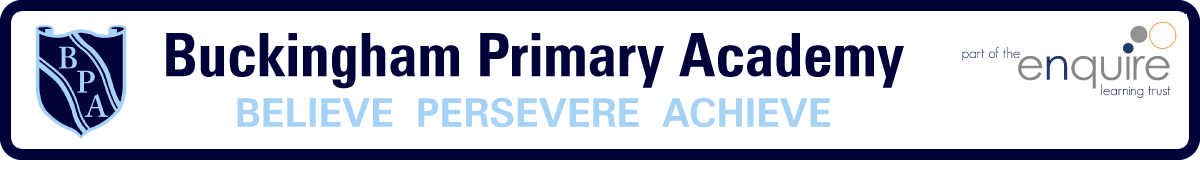 Year 3 Learning Project week 2 Enquiry Question - Who first lived in Britain?  Year 3 Learning Project week 2 Enquiry Question - Who first lived in Britain?  Weekly Maths Tasks (Aim to do 1 per day) Weekly Reading Tasks (Aim to do 1 per day)Complete Maths Shed activities.●    Play on multiplication fishing focusing on all your 3,4 and 8 times tables. https://mathsframe.co.uk/en/resources/resource/306/Maths-Fishing-Multiplication ●    Play on Hit the Button - focus on x tables. Can you beat your score daily?https://www.topmarks.co.uk/maths-games/hit-the-buttonNew Bitesize lessons from the BBChttps://www.bbc.co.uk/bitesize/tags/zmyxxyc/year-3-lessons/1You have £20 to buy food for a party. Use a supermarket website to plan your food. How much have you spent? How much change do you have?Your child should share a book everyday. This can be reading a book aloud everyday or sharing a book with an adult.  ● Listen to a story read: https://www.storylineonline.net   ● You can sign up free for https://www.getepic.com/ where you have access to over 40,000 books for free.● Find and read a new poem. What do you like and dislike about this poem? Why?   ● Read a new story and write a summary of the book in less than 100 words.Draw a new book cover for your favourite book.Write a blurb for the book.Listen to a poem being read:https://www.bbc.co.uk/bitesize/articles/zb2k8xsTry some of the related activitiesWeekly Spelling / Phonic Tasks (Aim to do 1 per day)Weekly Writing Tasks (Aim to do 1 per day)Play Spelling frame spelling challenges https://spellingframe.co.uk/ Complete spelling shed activities Create pyramids or a squiggle for the year 3 and 4 spelling words. Can you find the definitions for the words you don’t know?How many of the year 3 spelling words can you spell in a minute? Can you beat your score daily?How many Year 3/4 HFW can you read in 3 minutes? Can you beat your score daily?Write a diary entry of a day during lockdown. Remember to make it interesting using fronted adverbials (  Remember ISPACE) ,  and conjunctions ( eg. Because, so, while, when, but ).Imagine you have just discovered a new dinosaur. Write a letter to Mary Anning informing her of this new dinosaur. Make sure to describe it, including its name, what it eats, where you found it and how you felt when you discovered it.New Bitesize English lessons from the BBChttps://www.bbc.co.uk/bitesize/tags/zmyxxyc/year-3-lessons/1Weekly PE ChallengeWeekly ‘Around the World’ challengeCreate calm and serenity by joining in Cosmic Yoga for children https://www.cosmickids.com/category/watch/ Create your own game using a ball. Write the rules for the game.Take a virtual tour of London Zoo. Write down 5 facts that you have learnt on your tour.https://www.goodtoknow.co.uk/family/best-virtual-tours-for-kids-536089Year 3 Learning Project week 2 Enquiry Question - Who first lived in Britain?  How did early Britons first make shelters?Write a fact file about the houses in each of the eras in history (Stone, Bronze and Iron Ages ). Answer these questions as on the power point and also conduct some research of your own on the internet: What materials were the houses made from? What shape were the houses? What was it like inside the houses? How did people live inside these houses?  You could also add a labelled drawing of each type of house.Draw a table to compare the houses from each of these three periods of time (Stone, Bronze and Iron Ages ).Draw a timeline to place each of these periods of time in order. Place a drawing of each type of house on the timeline to show how they changed.Research houses of the present day and draw a table to compare the similarities and differences between modern houses and the houses in the Stone Age.Imagine that you lived in the Iron Age. Write a set of instructions for other people to follow, when building their own Iron Age house.Using any junk material that you have at home, build a Stone Age, Bronze Age or Iron Age house. Remember to send me photographs of any of your work on Dojo. I would love to see your fantastic writing, tables, constructions and drawings!Year 3 Science Project week 2Light -  Thinking about light sources and the darkCan you make a list of things that give out light?  Make a list of as many as you can see at home.Conducting observations: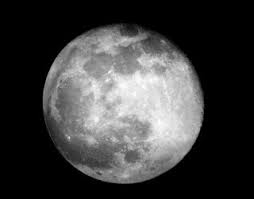 Look at the Moon when you can see it in the sky. Is this a source of light? Find a window in your house. Is this a source of light? 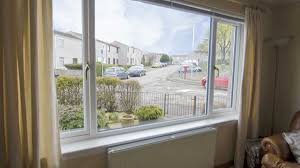 Look in a mirror. Do you think this is a source of light? 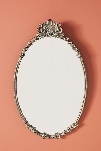 Investigate these three things and make observations of each.Record your findingsWrite down your findings. Make drawings and write your findings. You could create a table to record your findings. What can you see? What is happening with the light?Research Conduct any research that will help you to find out if these are sources of light.Forming conclusionsNow think about your original ideas about the Moon, windows and mirrors. Look at your observations. Think about what you have learnt from your research.Were you correct? If not why not? What do you now know about light sources now?Further thinking and research:Can you see if it is completely dark?  Why?  Find out what you can about light and dark.Remember to send me photographs of any of your work on Dojo. I would love to see your fantastic writing from your research, tables of results and drawings!